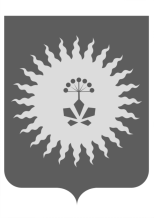 АДМИНИСТРАЦИЯАНУЧИНСКОГО МУНИЦИПАЛЬНОГО ОКРУГА ПРИМОРСКОГО КРАЯ  П О С Т А Н О В Л Е Н И Е            ________                                       с.Анучино                                     №_________ О внесении изменений в  муниципальную программу «Развитие молодежной политики и патриотического воспитания граждан в Анучинском муниципальном округе на 2020-2024 годы», утвержденную постановлением администрации Анучинского муниципального района от 30.09.2019 г №553ПОСТАНОВЛЯЕТ:Внести  в постановление администрации Анучинского муниципального района от 30.09.2019 № 553  «Об утверждении муниципальной программы «Развитие молодежной политики и патриотического воспитания граждан в Анучинском муниципальном округе на 2020-2024 годы»» (далее Постановление) следующие изменения:1.1. В наименовании и по тексту Постановления слова «…2024годы»  заменить  на слова « …2026годы».2. Внести в муниципальную программу  «Развитие молодежной политики и патриотического воспитания граждан в Анучинском муниципальном округе на 2020-2024 годы», утвержденную постановлением администрации Анучинского муниципального района от 30.09.2019 г №553 (далее Программа) внести следующие изменения:2.1. В наименовании и по тексту Программы слова «…2024годы»  заменить  на слова « …2026 годы»2.2. Паспорт Программы, раздел «Объем средств бюджета Анучинского муниципального округа на финансирование муниципальной программы и прогнозная оценка привлекаемых на реализацию ее целей средств федерального, краевого бюджетов, внебюджетных средств» читать в новой редакции: 2.3. Паспорт программы, раздел 7. Ресурсное обеспечении программы, читать в новой редакции2.4. Паспорт Подпрограммы «Патриотическое воспитание граждан Анучинского муниципального округа», раздел «Объем средств бюджета Анучинского муниципального округа на финансирование муниципальной программы и прогнозная оценка привлекаемых на реализацию ее целей средств федерального, краевого бюджетов, внебюджетных средств» читать в новой редакции: 2.5. Паспорт Подпрограммы «Молодежь Анучинского муниципального округа», раздел «Объем средств бюджета Анучинского муниципального округа на финансирование муниципальной программы и прогнозная оценка привлекаемых на реализацию ее целей средств федерального, краевого бюджетов, внебюджетных средств» читать в новой редакции: 3. Аппарату администрации Анучинского муниципального округа (Бурдейной) разместить настоящее постановление  на официальном сайте администрации Анучинского муниципального округа в информационно-телекоммуникационной сети Интернет.4. Контроль за исполнением данного постановления возложить на первого заместителя главы администрации Анучинского муниципального округа А.Я.Янчука.Глава Анучинского муниципального округа                                                             С.А. ПонуровскийВ соответствии со статьей 179 Бюджетного кодекса Российской Федерации, во исполнение постановления администрации Анучинского муниципального района от 23.11.2018 № 552 «Об утверждении  порядка принятия решений о разработке муниципальных программ, реализации и оценки эффективности в Анучинском муниципальном районе», Устава Анучинского муниципального округа, Администрация Анучинского муниципального округа Приморского краяОбъем средств бюджета Анучинского муниципального района на финансирование муниципальной программы и прогнозная оценка привлекаемых на реализацию ее целей средств федерального, краевого бюджетов, внебюджетных средствОбщий объем финансирования –1798,962 тыс.  рублей, в т.ч. по годам:2020 г.- 277,962 тыс.рублей;2021 г.- 201,0 тыс.рублей;2022 г.- 170,0 тыс.рублей;2023 г.- 630,0 тыс.рублей;2024 г.- 200,0 тыс.рублей;2025 г.- 160,0 тыс.рублей;2026 г.- 160,0 тыс.рублей;Источник финансирования:бюджет Анучинского  муниципального округа№п/пНаименование подпрограммы, основного мероприятия подпрограммы, отдельного мероприятия программыОтветственный исполнитель, соисполнитель/ГРБСИсточник ресурсного обеспеченияКод бюджетной классификацииКод бюджетной классификацииКод бюджетной классификацииКод бюджетной классификацииКод бюджетной классификацииОценка расходовОценка расходовОценка расходовОценка расходовОценка расходовОценка расходов№п/пНаименование подпрограммы, основного мероприятия подпрограммы, отдельного мероприятия программыОтветственный исполнитель, соисполнитель/ГРБСИсточник ресурсного обеспеченияГРБСРзПрЦСРВР20202021202220232024202520261Муниципальная программа«Развитие молодежной политики и патриотического воспитания граждан в Анучинском муниципальном округе на 2020-2024 годы»Отдел социального развития Всего277,962201,0170,0630,0200,0160,0160,01Муниципальная программа«Развитие молодежной политики и патриотического воспитания граждан в Анучинском муниципальном округе на 2020-2024 годы»Отдел социального развития Бюджет АМО277,962201,0170,0630,0200,0160,0160,01.2Подпрограмма №1 «Патриотическое воспитание граждан Анучинского муниципального округа»Отдел соцразвития, КУ МОУОучреждения культуры, образовательные учрежденияВсего118,46290,090,0170,0100,0100,0100,01.2Подпрограмма №1 «Патриотическое воспитание граждан Анучинского муниципального округа»Отдел соцразвития, КУ МОУОучреждения культуры, образовательные учрежденияБюджет АМО118,46290,090,0170,0100,0100,0100,01.2.1Основное мероприятие 1.1:Организационно-методические меры совершенствования системы патриотического воспитания гражданОтдел соцразвитияКУ МОУО, учреждения культуры и образовательные учрежденияВсего5,05,05,05,05,05,05,01.2.1Основное мероприятие 1.1:Организационно-методические меры совершенствования системы патриотического воспитания гражданОтдел соцразвитияКУ МОУО, учреждения культуры и образовательные учрежденияБюджет АМО5,05,05,05,05,05,05,01.2.2Основное мероприятие 1.2:Совершенствование информационного обеспечения патриотического воспитания гражданОтдел соцразвитияКУ МОУООУ, учреждения культуры, Всего31,35,05,085,015,015,015,01.2.2Основное мероприятие 1.2:Совершенствование информационного обеспечения патриотического воспитания гражданОтдел соцразвитияКУ МОУООУ, учреждения культуры, Бюджет АМО31,35,05,085,015,015,015,01.2.4.Основное мероприятие 1.3:Организация патриотического воспитания граждан в ходе подготовки и проведения мероприятий, посвященных юбилейным и другим памятным событиям истории РоссииОтдел соцразвития ГО и ЧС, ХОЗУ,  КУ МОУООУ, учреждения культуры Всего82,16280,080,080,080,080,080,01.2.4.Основное мероприятие 1.3:Организация патриотического воспитания граждан в ходе подготовки и проведения мероприятий, посвященных юбилейным и другим памятным событиям истории РоссииОтдел соцразвития ГО и ЧС, ХОЗУ,  КУ МОУООУ, учреждения культуры Бюджет АМО82,16280,080,080,080,080,080,01.3.Подпрограмма №2 Молодежь Анучинского муниципального округаОтдел соцразвития,   КУ МОУО, МОУ ДОД ДЮСШ, Образовател ные и культурно-досуговые учрежденияВсего159,5111,080,0460,0100,060,060,01.3.Подпрограмма №2 Молодежь Анучинского муниципального округаОтдел соцразвития,   КУ МОУО, МОУ ДОД ДЮСШ, Образовател ные и культурно-досуговые учрежденияБюджет АМО159,5111,080,0460,0100,060,060,01.3.1.Основное мероприятие 2.1:Популяризация здорового образа жизни, культуры безопасности жизнедеятельностиВсего10,010,010,010,010,010,01.3.1.Основное мероприятие 2.1:Популяризация здорового образа жизни, культуры безопасности жизнедеятельностиБюджет АМО10,010,010,010,010,010,01.3.2.Основное мероприятие 2.3:Совершенствование системы вовлечения молодежи в социальную практику и добровольчество, поддержка молодежных инициатив и талантливой молодежи, повыщение эффективности использования информационной инфраструктурыВсего149,5111,070,0450,090,050,050,01.3.2.Основное мероприятие 2.3:Совершенствование системы вовлечения молодежи в социальную практику и добровольчество, поддержка молодежных инициатив и талантливой молодежи, повыщение эффективности использования информационной инфраструктурыБюджет АМО149,5111,070,0450,090,050,050,0Объем средств бюджета Анучинского муниципального района на финансирование муниципальной программы и прогнозная оценка привлекаемых на реализацию ее целей средств федерального, краевого бюджетов, внебюджетных средствОбщий объем финансирования –768,462 тыс.  рублей, в т.ч. по годам:2020 г.- 118,462 тыс.рублей;2021 г.- 90,0 тыс.рублей;2022 г.- 90,0 тыс.рублей;2023 г.- 170,0 тыс.рублей;2024 г.- 100,0 тыс.рублей;2025 г. - 100,0 тыс.рублей2026 г. - 100,0 тыс.рублейИсточник финансирования:бюджет Анучинского  муниципального округаОбъем средств бюджета Анучинского муниципального района на финансирование муниципальной программы и прогнозная оценка привлекаемых на реализацию ее целей средств федерального, краевого бюджетов, внебюджетных средствОбщий объем финансирования –1030,5 тыс.  рублей, в т.ч. по годам:2020 г.- 159,5 тыс.рублей;2021 г.- 111,0 тыс.рублей;2022 г.- 80,0 тыс.рублей;2023 г.- 460,0 тыс.рублей;2024 г.- 100,0 тыс.рублей;2025 г. - 60,0 тыс.рублей;2026г. - 60,0 тыс.рублей;Источник финансирования:бюджет Анучинского  муниципального округа